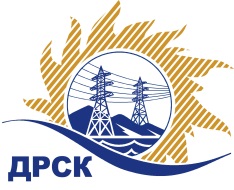 Акционерное Общество«Дальневосточная распределительная сетевая  компания»ПРОТОКОЛ № 02/МТПиР-РЗакупочной комиссии по рассмотрению заявок открытого запроса предложений на право заключения договора на поставку «Железобетонные опоры»(закупка № 37 раздел 2.2.2. ГКПЗ 2017)ПРИСУТСТВОВАЛИ: члены постоянно действующей Закупочной комиссии АО «ДРСК»  2-го уровня.ВОПРОСЫ, ВЫНОСИМЫЕ НА РАССМОТРЕНИЕ ЗАКУПОЧНОЙ КОМИССИИ: О  рассмотрении результатов оценки заявок Участников.Об отклонении заявки Участника ООО "ТОРГОВЫЙ ДОМ ЖБИ АЛТАЯ" Об отклонении заявки Участника ООО "Уфимский завод каркасного домостроения"О признании заявок соответствующими условиям запроса предложений.О предварительной ранжировке заявок.О проведении переторжки.РЕШИЛИ:По вопросу № 1Признать объем полученной информации достаточным для принятия решения.Утвердить цены, полученные на процедуре вскрытия конвертов с предложениями участников открытого запроса предложений.По вопросу № 2Отклонить заявку Участника ООО "ТОРГОВЫЙ ДОМ ЖБИ АЛТАЯ" (658091, Россия, Алтайский край, г. Новоалтайск, ул. Тимирязева, д. 150)  от дальнейшего рассмотрения на основании пункта 3.3.4 Документации о закупке. По вопросу № 3Отклонить заявку Участника ООО "Уфимский завод каркасного домостроения" (450045, Россия, Республика Башкортостан, г. Уфа, ул. Зеленая Роща, д. 11, корп. 3)  от дальнейшего рассмотрения на основании пункта 3.3.4 Документации о закупке и подпункта а) пункта 2.8.2.5 как поданную Участником, не отвечающим требованиям Документации о закупке.По вопросу № 4Признать заявки ООО "РесурсИнвестСтрой" (664024, Россия, Иркутская обл., г. Иркутск, ул. Главная Кировская, д. 47, 7), ООО "СТЕРЛИТАМАКСКИЙ ЗАВОД ЦЕМЕНТНО - СТРУЖЕЧНЫХ ИЗДЕЛИЙ" (453102, Россия, Республика Башкортостан, г. Стерлитамак, ул. О. Кошевого, д. 10) соответствующими условиям закупки.По вопросу № 5Утвердить предварительную ранжировку предложений Участников:По вопросу № 7Провести переторжку. Допустить к участию в переторжке предложения следующих участников: ООО "РесурсИнвестСтрой" (664024, Россия, Иркутская обл., г. Иркутск, ул. Главная Кировская, д. 47, 7), ООО "СТЕРЛИТАМАКСКИЙ ЗАВОД ЦЕМЕНТНО - СТРУЖЕЧНЫХ ИЗДЕЛИЙ" (453102, Россия, Республика Башкортостан, г. Стерлитамак, ул. О. Кошевого, д. 10).  Определить форму переторжки: заочная.Назначить переторжку на 20.12.2016 в 16:00 час. (благовещенского времени).Место проведения переторжки: электронная торговая площадка www.b2b-energo.ru  Ответственному секретарю Закупочной комиссии уведомить участников, приглашенных к участию в переторжке, о принятом комиссией решенииОтветственный секретарь Закупочной комиссии  2 уровня АО «ДРСК»                                                  ____________________       Т.В.ЧелышеваЧувашова О.В.(416-2) 397-242г. Благовещенск«16» декабря 2016№Наименование участника и его адресПредмет заявки на участие в запросе предложений1ООО "РесурсИнвестСтрой" (664024, Россия, Иркутская обл., г. Иркутск, ул. Главная Кировская, д. 47, 7)Цена: 103 700 138,81 руб. (цена без НДС: 87 881 473,57 руб.)2ООО "СТЕРЛИТАМАКСКИЙ ЗАВОД ЦЕМЕНТНО - СТРУЖЕЧНЫХ ИЗДЕЛИЙ" (453102, Россия, Республика Башкортостан, г. Стерлитамак, ул. О. Кошевого, д. 10)Цена: 98 126 185,49 руб. (цена без НДС: 83 157 784,31 руб.)3ООО "ТОРГОВЫЙ ДОМ ЖБИ АЛТАЯ" (658091, Россия, Алтайский край, г. Новоалтайск, ул. Тимирязева, д. 150)
Цена: 109 301 847,12 руб. (цена без НДС: 92 628 684,00 руб.)4ООО "Уфимский завод каркасного домостроения" (450045, Россия, Республика Башкортостан, г. Уфа, ул. Зеленая Роща, д. 11, корп. 3)Цена: 108 920 722,38 руб. (цена без НДС: 92 305 696,93 руб.)Основания для отклоненияУчастник не предоставил обеспечение исполнения обязательств Участника конкурса, что не соответствует п. 14 Извещения и 4.2.22 Документации о закупке.Основания для отклоненияУчастник не предоставил обеспечение исполнения обязательств Участника конкурса, что не соответствует п. 14 Извещения и 4.2.22 Документации о закупке.Сведения об Участнике отсутствуют в Едином реестре субъектов малого и среднего предпринимательства, что не соответствует п. 4 Извещения и п. 4.2.2. Документации о закупке.Место в предварительной ранжировкеНаименование участника и его адресЦена заявки  на участие в закупке, руб.Балл по неценовой предпочтительности1 местоООО "РесурсИнвестСтрой" (664024, Россия, Иркутская обл., г. Иркутск, ул. Главная Кировская, д. 47, 7)Цена: 103 700 138,81 руб. (цена без НДС: 87 881 473,57 руб.)4,502 местоООО "СТЕРЛИТАМАКСКИЙ ЗАВОД ЦЕМЕНТНО - СТРУЖЕЧНЫХ ИЗДЕЛИЙ" (453102, Россия, Республика Башкортостан, г. Стерлитамак, ул. О. Кошевого, д. 10)Цена: 98 126 185,49 руб. (цена без НДС: 83 157 784,31 руб.)2,00